Predmet: ZMRročníkOčísluj rybky.							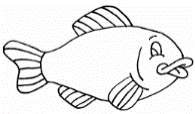 1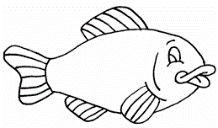 			8				   					Na ktorý háčik sa chytí rybka? Vypočítaj a vyfarbi háčik aj rybku.Č = ČERVENÁ=5	  M=MODRÁ=8	 Z=ZELENÁ=7	H=HNEDÁ=4	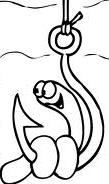 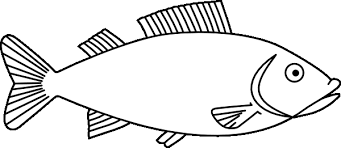 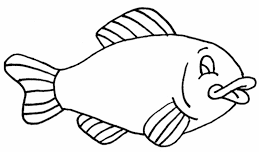      Č=5		      M= 8                     Z =7                           H=4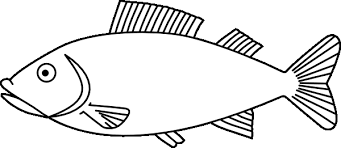 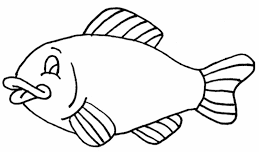 